Remarques, commentaires, météo, difficultéNous sommes parti vers 8H30 du parking de Moulzoune au bout de la piste (suivre les traces jaunes).Rapidement nous passons le lac de Moulzoune toujours aussi beau dans son écrin de verdure . Nous contournons les anciennes mines de talc de Fangas pour arriver à la dernière cabane dite du vacher. De là, la pente s’accentue jusqu’au sommet en passant par la crête de Pibert. Juste avant le sommet un petit passage rapide oblige de poser les mains. Pas de problèmes pour nous, de plus que le temps est sec avec une légère brise par moments.Nous arrivons donc au pic vers 11H45. Nous y mangerons accompagnés par  d’autres randonneurs.Philippe  a déjà le sac à dos sur le dos, donc le moment de redescendre est arrivé.Nous redescendons donc en passant par les étangs de Diable et des Truites après être passé au col du trou de l’ours.Nous avons bullé un peu au bord de l’étang des Truites car le retour est plus long, plus caillouteux, le chemin mois marqué et il fait chaud.Bref un grand besoin de se rafraîchir bustes et pieds .Nous traversons après à flan pour retrouver notre chemin de monté vers 1900m sur la crête. Après on continue jusqu’au parking.Avec Marie-France nous prenons un peu de temps pour s’abreuver à la fontaine de la source de Fangas.Le coût de voiturage par adhérents est de 15 €.A noter que cet itinéraire traverse une zone sensible pour le Coq de bruyère.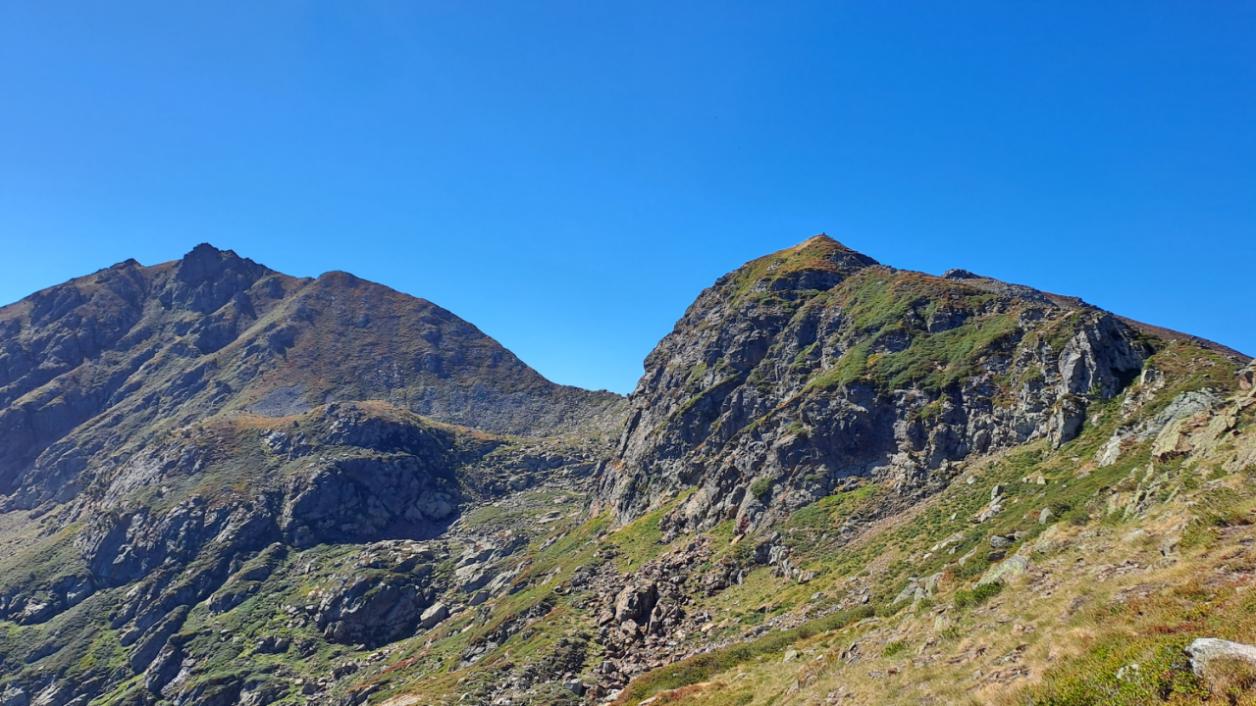 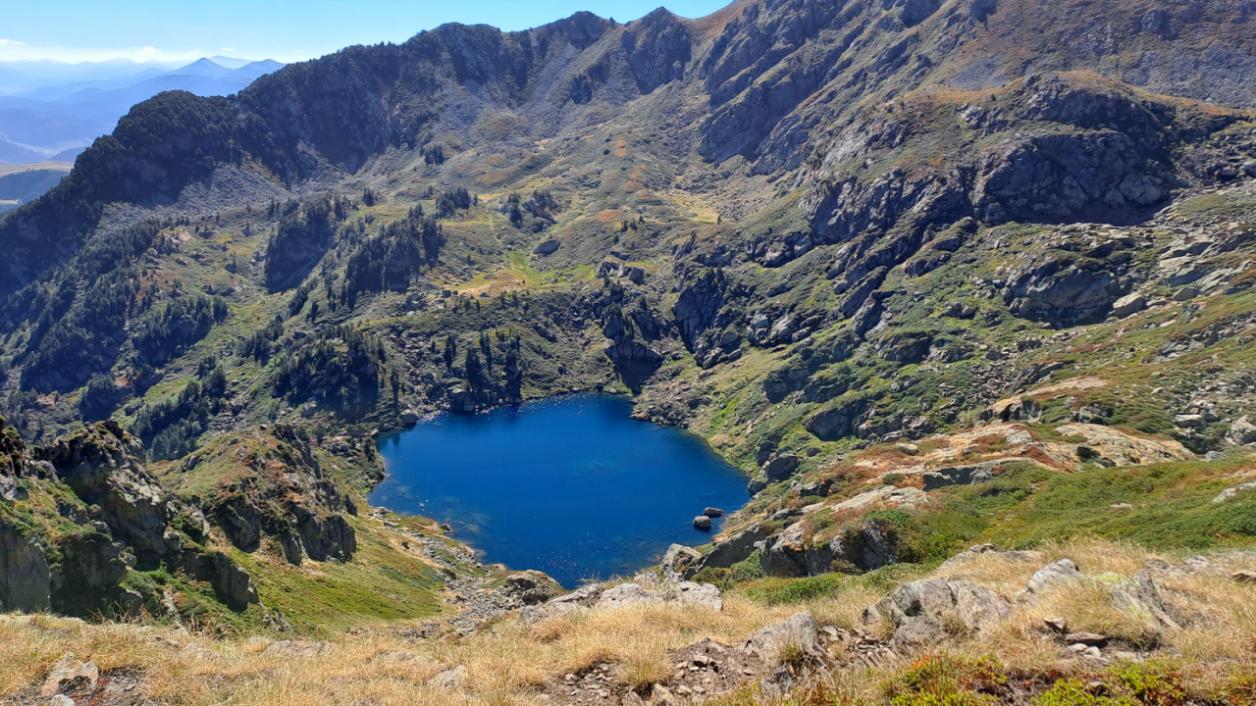 Encadrant (s) :Encadrant (s) :Didier ClémentDidier ClémentDidier ClémentDidier ClémentDidier ClémentDidier ClémentDate :20/08/2022Objectif  :Objectif  :Pic de Saint-Barthelemy 2348m et retour par Etang des truitesPic de Saint-Barthelemy 2348m et retour par Etang des truitesPic de Saint-Barthelemy 2348m et retour par Etang des truitesPic de Saint-Barthelemy 2348m et retour par Etang des truitesPic de Saint-Barthelemy 2348m et retour par Etang des truitesPic de Saint-Barthelemy 2348m et retour par Etang des truitesDénivelé:Distance:IBP:+1299 m15 kmLieu départ :Lieu départ :Parking étang de Moulzoune (31T 401460 4746060)Parking étang de Moulzoune (31T 401460 4746060)Parking étang de Moulzoune (31T 401460 4746060)Parking étang de Moulzoune (31T 401460 4746060)Parking étang de Moulzoune (31T 401460 4746060)Parking étang de Moulzoune (31T 401460 4746060)Parking étang de Moulzoune (31T 401460 4746060)Parking étang de Moulzoune (31T 401460 4746060)Durée Voiture :Durée Voiture :1h20Durée Rando :7h157h157h15Carte, pli :IGN top 25: 2147ET / 2148ETIGN top 25: 2147ET / 2148ETListe des participantsListe des participantsListe des participantsListe des participantsListe des participantsListe des participantsListe des participantsListe des participantsListe des participantsListe des participants1Gendre Marie-FranceGendre Marie-FranceGendre Marie-FranceGendre Marie-France162Clement DidierClement DidierClement DidierClement Didier173Ferry DanielFerry DanielFerry DanielFerry Daniel184Foucault PhilippeFoucault PhilippeFoucault PhilippeFoucault Philippe195Godivier PatrickGodivier PatrickGodivier PatrickGodivier Patrick20621722823924102511261227132814291530